An-/ Abreise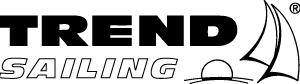 Bitte senden Sie uns dieses Formular vollständig ausgefüllt zurück, der Vercharterer benötigt diese Informationen frühzeitig.Wenn Sie keinen Transfer vorbestellen möchten, benötigen wir Ihre ungefähre Ankunftszeit am Stützpunkt!Trend Sailing GmbH | Marker Dorfstraße 74 | D - 59071 Hamm | Tel.: +49 (0) 23 81 - 16 33 21 | Fax: +49 (0) 23 81 - 16 27 18 | info@trend-sailing.de | www.trend-sailing.deCharterer (Mieter)Charterer (Mieter)bitte geben Sie hier die Mobiltelefonnummer an,bitte geben Sie hier die Mobiltelefonnummer an,bitte geben Sie hier die Mobiltelefonnummer an,client's nameclient's nameunter der Sie der Stützpunkt bei Ihrer Ankunft erreichen kann:unter der Sie der Stützpunkt bei Ihrer Ankunft erreichen kann:unter der Sie der Stützpunkt bei Ihrer Ankunft erreichen kann:Yachttyp | YachtnameYachttyp | YachtnameIhre MobiltelefonnummerIhre Mobiltelefonnummertype of boat / name of boattype of boat / name of boatclient's mobile phone no.client's mobile phone no.Anreise - InformationAnreise - InformationAnreise - InformationAnreise - InformationAbreise - InformationAbreise - InformationAbreise - Informationarrival informationarrival informationarrival informationarrival informationdepature informationdepature informationdepature informationStarthafen | DatumStarthafen | DatumEndhafen | DatumEndhafen | Datumcheck-in port / datecheck-in port / datecheck-out port / datecheck-out port / dateAnreisedatumAnreisedatumAbreisedatumAbreisedatumdate of arrivaldate of arrivaldate of departuredate of departureFlughafen (Ankunft)Flughafen (Ankunft)Flughafen (Abflug)Flughafen (Abflug)arrival airportarrival airportdeparture airportdeparture airportFlugnummer (Hinflug)Flugnummer (Hinflug)Flugnummer (Rückflug)Flugnummer (Rückflug)flight no.flight no.flight no.flight no.Ankunft (Ortszeit)Ankunft (Ortszeit)AbflugAbflugtime of arrivaltime of arrivaltime of departuretime of departureIch bestelle hiermit den Transfer vom Flughafen zum Stützpunkt für         PersonenIch bestelle hiermit den Transfer vom Flughafen zum Stützpunkt für         PersonenIch bestelle hiermit den Transfer vom Flughafen zum Stützpunkt für         PersonenIch bestelle hiermit den Transfer vom Stützpunkt zum Flughafen für        PersonenIch bestelle hiermit den Transfer vom Stützpunkt zum Flughafen für        PersonenWir benötigen keinen Transfer!Wir benötigen keinen Transfer!Wir benötigen keinen Transfer!Wir benötigen keinen Transfer!Wir benötigen keinen Transfer!Bestellung für ExtrasBestellung für ExtrasBestellung für Extras(siehe Preisliste)(siehe Preisliste)(siehe Preisliste)extras requestedextras requestedextras requestedDatum und Unterschrift des Charterers / Mieters (kann bei Übermittlung per E-mail entfallen) ____________________________________________________________________________________________Datum und Unterschrift des Charterers / Mieters (kann bei Übermittlung per E-mail entfallen) ____________________________________________________________________________________________Datum und Unterschrift des Charterers / Mieters (kann bei Übermittlung per E-mail entfallen) ____________________________________________________________________________________________Datum und Unterschrift des Charterers / Mieters (kann bei Übermittlung per E-mail entfallen) ____________________________________________________________________________________________Datum und Unterschrift des Charterers / Mieters (kann bei Übermittlung per E-mail entfallen) ____________________________________________________________________________________________Datum und Unterschrift des Charterers / Mieters (kann bei Übermittlung per E-mail entfallen) ____________________________________________________________________________________________Datum und Unterschrift des Charterers / Mieters (kann bei Übermittlung per E-mail entfallen) ____________________________________________________________________________________________Datum und Unterschrift des Charterers / Mieters (kann bei Übermittlung per E-mail entfallen) ____________________________________________________________________________________________